Word Matching Activity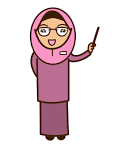 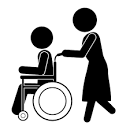 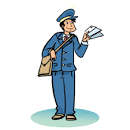 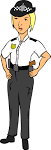 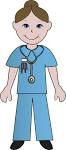 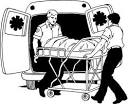 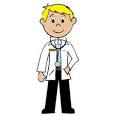 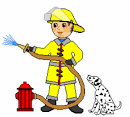 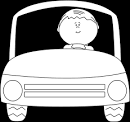 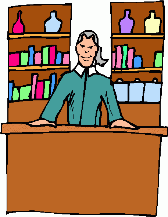 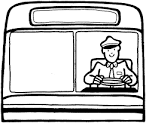 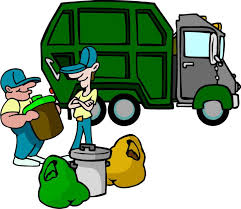 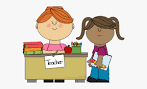 Key workers vocabulary in first languageK							EY WORKERSKeyworkers jobs and objects matching Activity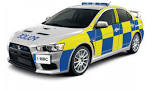 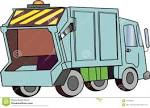 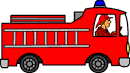 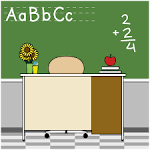 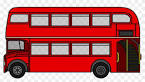 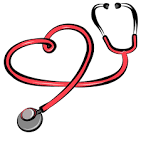 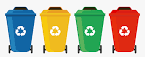 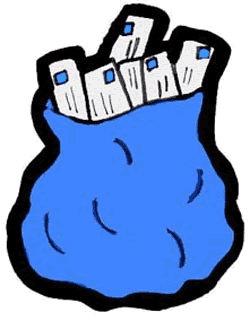 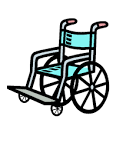 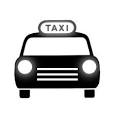 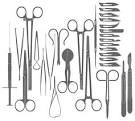 Keyworkers jobs and objects matching ActivityWrite Words in your LanguagePictures from http://clipart-library.com/ Free ImagesKeyworkers jobs and objects matching ActivityWrite Words in your LanguagePictures from http://clipart-library.com/ Free ImagesKeyworkers jobs and objects matching ActivityWrite words in your own language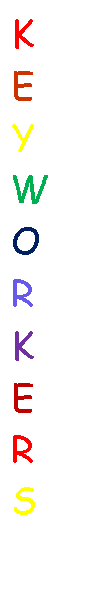 Pictures from http://clipart-library.com/ Free ImagesKeyworkers jobs and objects matching ActivityWrite words in your own languagePictures from http://clipart-library.com/ Free Images						Job Matching Statement							I am a DoctorPictures from http://clipart-library.com/ Free ImagesI am a NursePictures from http://clipart-library.com/ Free Images				I am a Paramedic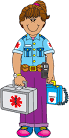 	Pictures from http://clipart-library.com/ Free Images						I am a Care WorkerPictures from http://clipart-library.com/ Free Images						I am a police officer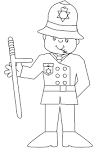 K EYWORKERS					I am a firefighterKEYWORKERS	Pictures from http://clipart-library.com/ Free Images							I am a Bin Man						KEYWORKERS							Pictures from http://clipart-library.com/ Free Images					I am a Taxi Driver												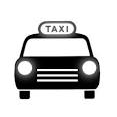 KEYWORKERS		Pictures from http://clipart-library.com/ Free Images					I am a Shop Keeper				KEYWORKERS		Pictures from http://clipart-library.com/ Free Images					I am a Bus DriverKEYWORKERS						I am a Teacher						KEYWORKERS		Pictures from http://clipart-library.com/ Free Images					I am a postal worker								KEYWORKERS		Pictures from http://clipart-library.com/ Free Images						Design your Own Key Worker!	For EAL Pupils (Urdu)						اپنے کی ورکر کی تصویر بنائیںDraw what a keyworker in your area looks like and use the blank lines to describe what they do!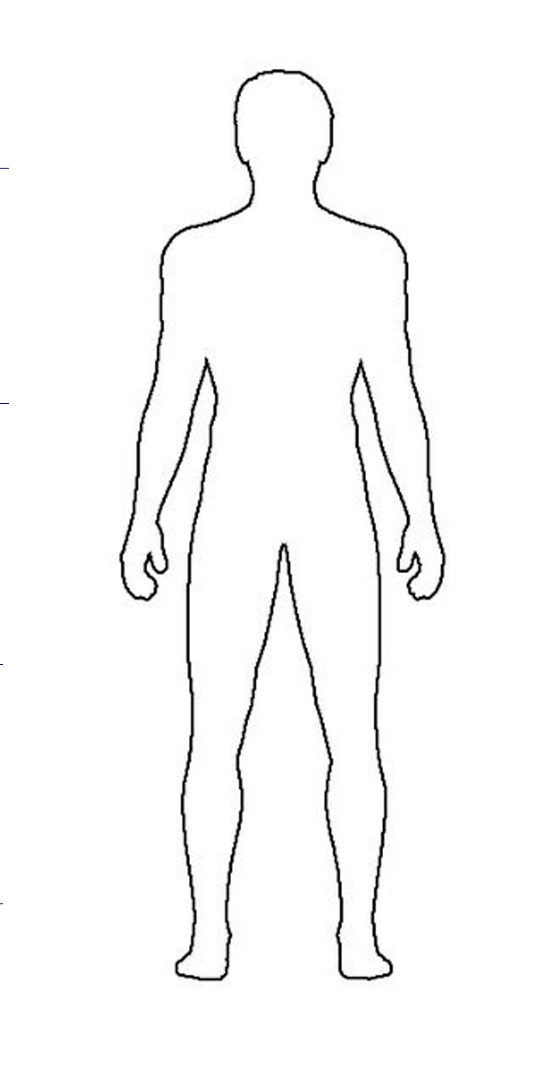 اپنے کی ورکر کی تصویر بنائیں اور اُس کے بارے میں لکھیں	  								Police Officer	 پولیس آفیسرWears a police uniform پولیس کی وردی پہننا									Keep us safe ہماری خفاظت کرناDrives a police car	پولیس کی گاڑی چلانا			Arresting Criminals 	مجرم کو گرفتار کرناDrives a motor bike موٹر بائیک چلانا                                 		Helping in emergency مصیبت میں مدد کرناWork in a police station پولیس سٹیشن میں کام 		Giving information سوالوں کے جواب دیناObjectEnglishFire EnginePolice CarBinsTaxiWheelchairObjectEnglishUrduFire Engineآگ بجھانے والی گاڑیPolice Carپولیس کی گاڑیBinsکوڑے دانTaxiٹیکسیWheelchairپہیوں والی کرسیObjectEnglishStethoscopeBin Lorry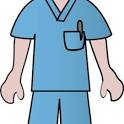 Nurse’s uniformTeacher’s DeskObjectEnglishUrduStethoscopeسٹیتھو سکوپBin Lorryکچرا اٹھانے والی گاڑیNurse’s uniformنرس کی وردیTeacher’s Deskاستاد کا ڈیسک